Secretaria Municipal de Educação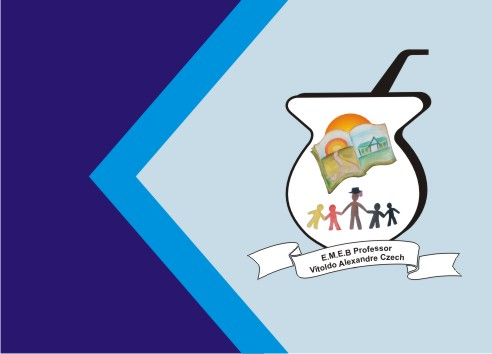 E.M.E.B. Professor Vitoldo Alexandre CzechDiretora: Lucélia Aparecida GabrielliAssessora Pedagógica: Maria Claudete T. GervásioAssessora Administrativa: Rosane Eva BuccoProfessora: DANIELLE BRESSANELLI12º MOMENTO 10 DE AGOSTO DE 2020VAMOS DAR SEQUÊNCIA EM NOSSAS AULAS DE MATEMÁTICA TRABALHANDO HOJE COM FORMAS ARREDONDADAS.COPIE EM SEU CADERNO O QUE SÃO FORMAS ARREDONDADAS.NÃO ESQUECER DE REGISTRAR AS ATIVIDADES COM FOTOS E MANDAR NO GRUPO. FORMAS FIGURAS ARREDONDADASOS SÓLIDOS QUE POSSUEM UMA PARTE NÃO PLANA, ARREDONDADA SÃO CHAMADOS DE CORPOS REDONDOS.CORPOS REDONDOS ROLAM FACILIMENTE. SÃO ELES: ESFERA CILINDRO CONE.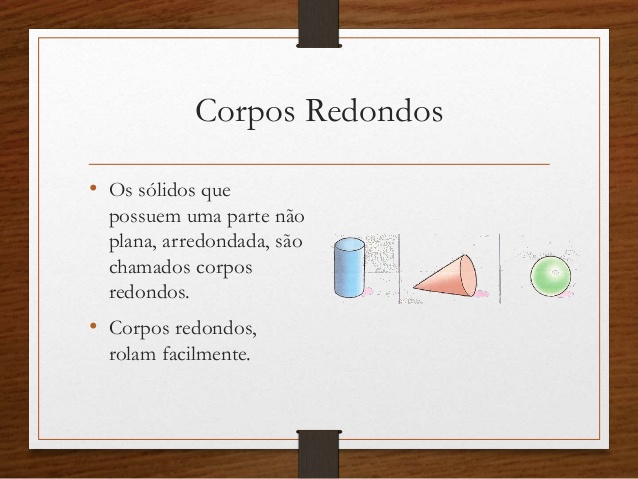 1 - ATIVIDADE: EM SEU LIVRO DIDÁTICO DE MATEMÁTICA APRENDER JUNTOS LER E FAZER OS EXERCÍCIOS DAS PÁGINAS 66 E 67.2 - ATIVIDADE: RECORTE E COLE EM SEU CADERNO DE ATIVIDADES MEIA DEZENA DE FIGURAS ARREDONDADAS, MEIA DÚZIA DE FIGURAS PLANAS E FIGURAS NÃO PLANAS.3 - ATIVIDADE: ESCREVA OS NÚMEROS DE 70 A 100.4 – ATIVIDADE: ESCREVA COMO SE LÊ OS NÚMEROS.10- ................................................................................................................6-...................................................................................................................3-....................................................................................................................12- .................................................................................................................20...................................................................................................................35-...................................................................................................................50-.................................................................................................................54-................................................................................................................28-................................................................................................................100-.............................................................................................................101-.............................................................................................................